Mr. Owens	 Name __________________________Treaty of Versailles				Who was Ho Chi Minh?  Why was he in Paris?  What was it that he wanted?What was Yugoslavia?What peoples were absent when the Middle East was divided?Why was Iraq created as a single unified country?What were the qualifications of the men advising President Wilson at the Paris talks?Why was Pakistan and India not a part of the talks?What happened with Lebanon and Palestine?Further Thoughts…..What could have been done differently?  How would you have handled it if you were one of the big four at the Paris talks?  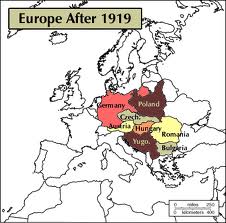 Did we learn any lessons from the treaty?  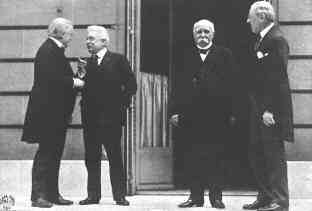 